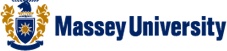 EXPRESSION OF INTEREST FORM: LEVEL 4BApplications should be sent to Geraldine Gulbransen, Administrator, National Centre for Teaching and Learning. 	Email: G.Gulbransen@massey.ac.nzFund TitleProject overviewApproved/more information/not approvedSum applied forClosing dateFund Criteria:1.Fund Criteria:2.Fund Criteria:3.Fund Criteria:4.Fund Criteria:5.Fund Criteria:6.Project leaderProject team Proposal details (brief)Support available from teamUniversity Support RequiredCommentsDecision